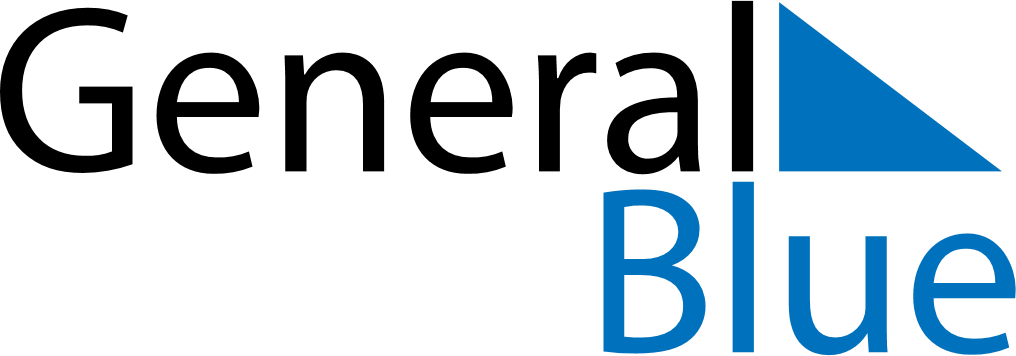 April 2021April 2021April 2021April 2021ChinaChinaChinaSundayMondayTuesdayWednesdayThursdayFridayFridaySaturday1223Qingming Festival456789910Qingming FestivalQingming Festival1112131415161617181920212223232425262728293030